              20сек                          10сек	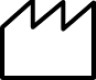 ввлошв	              20 м                               2 мВПП min- 1840 сек ( 30 мин)ВПП max- 4170 сек (70 мин)1-время ожидания  очереди на забор крови у процедурного кабинета2-время записи данных пациента в журнал